 Annecy, le 27 mai 2020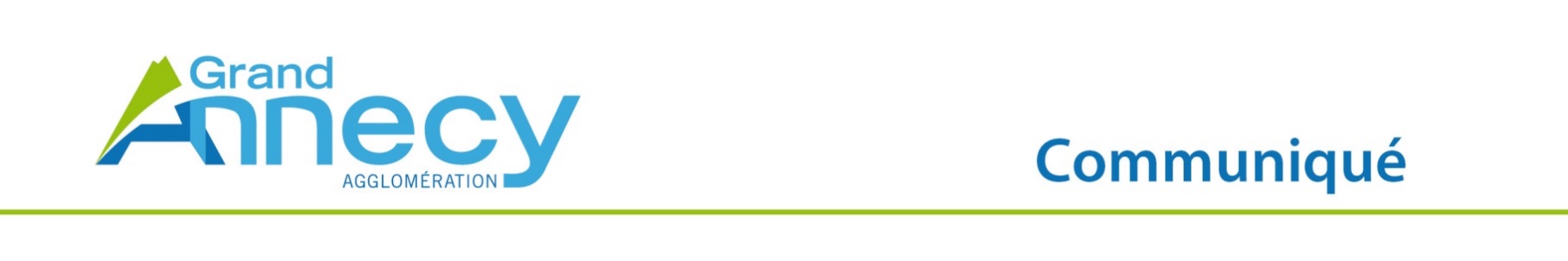 A partir du 2 juin 2020, les déchèteries du Grand Annecy seront à nouveau accessibles sans rendez-vous                                             Les particuliers résidant sur le Grand Annecy pourront à nouveau déposer tous les déchets habituellement collectés dans les déchèteries (à l’exception des textiles) sans rendez-vous aux horaires d’ouverture à compter du mardi 2 juin. L'accès aux quais de déchargement sera régulé par un agent pour limiter le nombre de véhicules présents simultanément afin d'assurer le respect des gestes barrière. Cela pourra générer des files d'attente à l’entrée des déchèteries. Le Grand Annecy remercie les usagers pour leur civisme et leur compréhension.Retrouvez les horaires d’ouverture des déchèteries sur www.grandannecy.fr, rubrique valorisation des déchetsA noter : jusqu’au dimanche 31 mai au soir, l’accès en déchèterie se fera uniquement sur rendez-vous : inscription en ligne sur www.grandannecy.frLes déchèteries du Grand Annecy seront fermées lundi 1er juin (jour férié).Consignes d’accueil en déchèterie à partir du 2 juinIl est important d’être autonome lors du déchargement, car aucune aide ne sera possible. Les habitants devront apporter leur pelle et leur balai pour décharger et nettoyer après leur dépôt. Aucun outil ne leur sera prêté sur site par éviter tout risque de contamination.Pour la santé et la sécurité de tous, les habitants devront respecter les gestes barrière. Le port de gants et de masques est recommandé. Les déchets spécifiques tels que les pots de peinture, les solvants, les aérosols, les pesticides sont acceptés en petites quantités. Si vous le pouvez, il est souhaitable de différer le dépôt de ces déchets pour éviter l’engorgement de cette filière et permettre un stockage sur site dans des conditions optimales.Les vêtements, chaussures, linges de maison sont à stocker à la maison en attendant la reprise des collectes. Le Grand Annecy vous en tiendra informé sur son site.
Pour tout renseignement, vous pouvez adresser un mail à :
» decheteries@grandannecy.fr concernant les déchèteries
» valorisationdechets@grandannecy.fr pour toute autre demande concernant les déchets ménagers 
Une permanence téléphonique est assurée au 04 50 33 02 12, tous les matins du lundi au vendredi de 8h à 12h, plus les lundis et vendredis après-midi de 13h30 à 17h30.